.Position: Couples dance. Open Side By Side PositionMAN:WALK X4: TOUCH OUT, IN, OUT, INSHUFFLE TWICE: ¾ TURNREVERSE CHARLESTON¼ TURN JAZZ BOXSHUFFLE TWICEPIVOT TURN: SHUFFLE TURN: ROCK/RECOVER: SHUFFLEREPEATLADY:WALK X4: TOUCH OUT, IN, OUT, INSHUFFLE TWICE: ¾ TURNREVERSE CHARLESTON¼ TURN JAZZ BOXSHUFFLE TWICEPIVOT TURN: SHUFFLE TURN: ROCK/RECOVER: SHUFFLEREPEATNew Town Swing (P)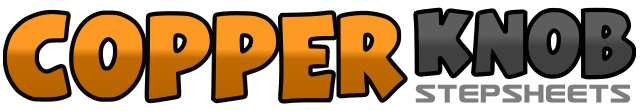 .......Count:40Wall:0Level:Partner.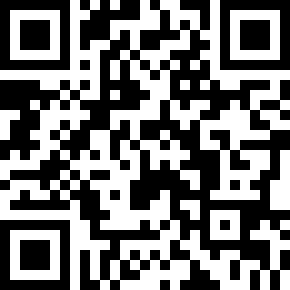 Choreographer:Brian Banbury (UK)Brian Banbury (UK)Brian Banbury (UK)Brian Banbury (UK)Brian Banbury (UK).Music:Fast As You - Dwight YoakamFast As You - Dwight YoakamFast As You - Dwight YoakamFast As You - Dwight YoakamFast As You - Dwight Yoakam........1-4Walk forward left, right, left, right5-8Left foot touch to left side, left touch by right, left foot touch to left side, left touch by right9-12Left shuffle forward, right shuffle forward13-16Stepping on left right left right (let go of hands), turn ¾ turn to left (end facing lady)17-20Step back on left foot, right foot touch back, step forward on right foot21-24Kick left forward, repeat last 4 counts (Reverse Charleston)25-28Cross left over right, step back on right, left step into ¼ turn left, step forward on right29-32Left shuffle, right shuffle33-40Left step forward pivot ½ turn right, ½ right shuffle turn, rock back on right, recover, right forward shuffle1-4Walk forward right, left, right, left5-8Right touch to right side, right touch by left, right touch to right side, right touch by left9-12Right shuffle forward, left shuffle forward13-16Stepping on right left right left (let go of hands), turn ¾ turn to right (end facing man)17-20Step back on right foot, left foot touch back, step forward on left foot, kick right forward21-24Repeat last 4 counts (Reverse Charleston)25-28Cross right over left, step back on left, right step into ¼ turn right, step forward on left29-32Right shuffle, left shuffle33-40Right step forward pivot ½ turn left, ½ left shuffle turn, rock back on left, recover, left forward shuffle